SHOPPING GUIDEFOR CLEAN FRUITS & VEGETABLES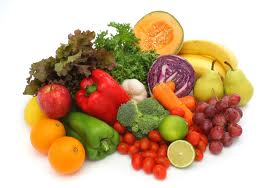 Dirty dozen +							Clean 15BUY THESE ORGANIC						Lowest in PesticidesApples							1     Sweet CornStrawberries							2     OnionsGrapes							3     PineapplesCelery							4     AvocadosPeaches							5     CabbageSweet Bell Peppers						6     Frozen Sweet PeasImported Nectarines						7     PapayasCucumbers							8     MangoesPotatoes							9     AsparagusCherry tomatoes						10   EggplantHot Peppers							11   KiwiKale & Collards						12   Grapefruit				Spinach							13   CantaloupeSummer Squash						14   Sweet Potatoes											15   Mushrooms										